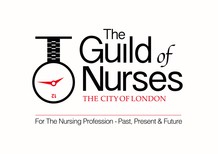 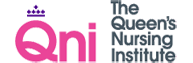 1A Henrietta PlaceLondon W1G 0LZ0207 549 1400mail@qni.org.ukwww.qni.org.ukGUILD OF NURSES/ QNI EDUCATION GRANTHOMELESS AND INCLUSION HEALTH MODULE (UCL)Exciting opportunity for Homeless Health Nurse ManagersThe Guild of Nurses and The Queen’s Nursing Institute are very pleased to announce a new education grant opportunity for those nurses working in Homeless Health.The New Homeless and Inclusion Health module, offered at University College London, is the first of its kind in the world, offering opportunities for Multi-disciplinary and Integrated working.It is a part-time 7 week course beginning on 24th April until 6th June 2019 and applicants must have their employer’s permission to take the time needed to attend the course. To find out more go to: https://www.ucl.ac.uk/iehc/iehc-news/homeless-and-inclusion-healthCriteria:
 	Must be band 6 (or equivalent) or over Must have been working in Homeless and Inclusion Health for a minimum of 3 yearsMust provide evidence of Continuing Professional Development in this fieldMust have a first degree in nursing.The application form can be downloaded from https://www.qni.org.uk/help-for-nurses/educational-grants/
The deadline for completed applications is 5pm on Monday 25th March 2019.N.B. Applications to an equivalent module or course at another Higher Education Institution will be considered on an individual basis for this award. The Queen’s Nursing InstitutePatron: Her Majesty The QueenChair: Dr John UnsworthChief Executive: Dr Crystal Oldman CBERegistered charity number 213128 Founded 1887